ПОЛОЖЕНИЕо региональном этапе Всероссийского конкурса«Доброволец России – 2018»(далее – Конкурс)Всероссийский конкурс «Доброволец России» с вручением одноименной премии является ключевым проектом Года добровольца (волонтера) в России.В целях реализации направления государственной молодежной политики «Вовлечение молодежи в волонтерскую деятельность» на территории Вологодской области проводится региональный этап Всероссийского конкурса «Доброволец России – 2018». Региональный этап конкурса проводится под руководством Организационного комитета по организации и проведению Года добровольца (волонтера) на территории Вологодской области.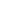 1. Цель и задачи 1.1. Цель Конкурса – формирование и развитие культуры добровольчества (волонтерства) в Вологодской области.Задачи Конкурса:– содействовать развитию основных направлений добровольчества (волонтерства);– выявить, распространить и поддержать лучшие добровольческие (волонтерские) практики, инновационные формы организации добровольческой (волонтерской) деятельности;– содействовать популяризации в обществе идей безвозмездной помощи;– содействовать информационному сопровождению лучших добровольческих (волонтерских) проектов.2. Учредители и организаторы2.1. Учредители – автономное учреждение Вологодской области «Областной центр молодежных и гражданских инициатив «Содружество» при участии Департамента внутренней политики Правительства Вологодской области.2.2. Организатор – автономное учреждение Вологодской области «Областной центр молодежных и гражданских инициатив «Содружество» (далее – Организатор).3. Участники3.1. Участниками Конкурса являются граждане, проживающие на территории Вологодской области; учреждения, организации, объединения, осуществляющие добровольческую (волонтерскую) деятельность на территории Вологодской области.3.1.1. Физические лица – волонтеры, лидеры, руководители и представители добровольческих (волонтерских) некоммерческих организаций и объединений, сотрудники государственных учреждений, коммерческих компаний и других инициативных групп в возрасте от 8 лет.3.1.2. Юридические лица – социально ориентированные некоммерческие организации, волонтерские центры, созданные на базе образовательных организаций, государственных учреждений и коммерческих организаций, а также общественные добровольческие (волонтерские) объединения без образования юридического лица. 4. Организация и содержание4.1. Сроки проведения: апрель – сентябрь 2018 года.4.2. Конкурс проводится среди физических лиц в трех возрастных категориях: 8–13 лет; 14–17 лет; от 18 лет, – по следующим номинациям: «Рожденные помогать» (8–13 лет; 14–17 лет; от 18 лет). Проекты, направленные на оказание помощи, прежде всего, незащищенным слоям населения: инвалидам, пожилым одиноким людям, нуждающимся во внимании и постоянном уходе, терминальным больным, а также деятельность, связанная с заботой о животных;«Вдохновленные (искусством)» (8–13 лет; 14–17 лет; от 18 лет). Проекты культурной направленности, проводимые в музеях, библиотеках, домах культуры, театрах, кинотеатрах, культурных центрах, парках и других учреждениях; проекты в области сохранения и продвижения культурного достояния, создания новой атмосферы открытости и доступности культурных пространств, формирования культурной идентичности;«Помощь детям» (8–13 лет; 14–17 лет; от 18 лет). Проекты, направленные на помощь детям, находящимся в трудной жизненной ситуации, а также проекты в области воспитания и обучения детей;«Вокруг меня» (8–13 лет; 14–17 лет; от 18 лет). Проекты, направленные на организацию комфортной городской среды, создание новых культурных пространств, помощь в благоустройстве населенных пунктов и сохранение экологии;«Уверенные в будущем» (8–13 лет; 14–17 лет, от 18 лет). Проекты в сфере сохранения исторической памяти, заботы о ветеранах;«Оберегая сердцем» (от 18 лет). Проекты в сфере здравоохранения, призванные повысить качество медицинской помощи на всех ее этапах: профилактическом, лечебном и реабилитационном; проекты в области медицинского сопровождения массовых и спортивных мероприятий, санитарно-профилактической работы и донорства;«Смелые сердцем» (от 18 лет). Проекты в области защиты населения и территорий от чрезвычайных ситуаций, содействия службам экстренного реагирования в профилактике и ликвидации чрезвычайных ситуаций, поиска людей, популяризации культуры безопасности среди населения;«Работая помогаю» (от 18 лет). Проекты, направленные на вовлечение представителей и сотрудников коммерческих структур в социально-значимую деятельность на безвозмездной основе и реализацию их личностного потенциала; «Говорит волонтер» (от 18 лет). Проекты в области популяризации позитивного контента, создания новых журналистских и просветительских медиа, либо новых проектов внутри действующих СМИ, а также проекты в сети Интернет;«Общее дело» (от 18 лет). Программы привлечения и работы с добровольцами (волонтерами), используемые государственными и некоммерческими организациями в своей деятельности; «Организатор добровольчества» (от 18 лет). Конкурсный отбор специалистов сферы государственной молодежной политики, руководителей социально ориентированных некоммерческих организаций, ведущих деятельность и реализующих проекты, направленные на создание эффективных условий для вовлечения молодежи в добровольчество (волонтерство), формирование сообщества добровольцев (волонтеров); Конкурс среди проектов социально ориентированных некоммерческих организаций и юридических лиц, осуществляющих деятельность по развитию добровольчества (волонтерства), волонтерских центров, созданных на базе образовательных организаций, волонтерских отрядов с численным составом не менее четырех человек, сформированных на базе общеобразовательных организаций, образовательных организаций дополнительного образования, детских общественных объединений, а также общественных добровольческих (волонтерских) объединений без образования юридического лица проводится по номинации «Волонтерский центр».  В рамках Конкурса будет определен лучший проект по направлению «Серебряное волонтерство», в реализацию которого включены граждане в возрасте от 55 лет (добровольцы-наставники), занимающие активную гражданскую позицию и имеющие ценный опыт, безвозмездно участвующие в решении социальных проблем с последующей передачей опыта молодому поколению. В течение Конкурса будет проходить набор участников в «Программу акселерации» с целью обучения компетенциям проектного менеджмента, а также подготовки проектов к дальнейшему тиражированию и работе с партнерами. Лидеры проектов, участвующих в «Программе акселерации» пройдут специализированное обучение в рамках образовательных семинаров, дистанционных курсов и системы наставничества.4.5.1. Критерии отбора в «Программу акселерации»:– широкий социальный эффект – опыт добровольческой (волонтерской) деятельности, личностное восприятие и трансляция значимости осуществляемых действий при реализации добровольческих (волонтерских) мероприятий, результаты осуществляемой добровольческой (волонтерской) деятельности для благополучателей;– наличие устойчивой команды и партнеров – наличие у команды проекта опыта успешной деятельности для реализации заявленного проекта, наличие организаций-партнеров проекта;– готовность проекта к тиражированию;– готовность участия во всех мероприятиях, проводимых в рамках «Программы акселерации» в течение 6 месяцев.4.5.2. Для участия в «Программе акселерации» участнику Конкурса необходимо отдельно заявить об этом в Личном кабинете единой информационной системы «Добровольцы России» и направить в адрес Организатора Всероссийского этапа конкурса видеоролик длительностью не более 90 секунд, раскрывающий ответы на вопросы значимости проекта, его модели тиражирования, социальном эффекте и особенностях, отличающих проект от других.4.6. Конкурс проходит в три этапа:1 этап – заявочная кампания;2 этап – очная защита проектов;3 этап – торжественная церемония награждения.4.7. Заявочная кампания4.7.1. Сроки проведения: до 1 июля 2018 года.4.7.2. Органы местного самоуправления муниципальных районов и городских округов, исполняющие полномочия по организации и проведению мероприятий по работе с детьми и молодежью (далее – органы местного самоуправления) самостоятельно проводят информационную и презентационную кампанию Конкурса в муниципальном районе/городском округе с привлечением СМИ, запуская рекламу в социальных сетях в информационно-телекоммуникационной сети Интернет, с целью привлечения к участию в Конкурсе граждан, а также общественных, образовательных, государственных, коммерческих и иных организаций и объединений, осуществляющих добровольческую (волонтерских) деятельность на территории муниципального района/городского округа, а также организации, которые привлекают волонтеров в сфере здравоохранения, социальной защиты, культуры, спорта, экологии и др. При организации и проведении заявочной кампании Конкурса необходимо использовать официальный фирменный стиль. Рекомендации по использованию фирменного стиля будут направлены в адрес органов местного самоуправления.4.7.3. Органы местного самоуправления осуществляют консультирование потенциальных участников Конкурса и обеспечивают регистрацию участников в единой информационной системе «Добровольцы России» по адресу: http://добровольцыроссии.рф (далее – ЕИС «Добровольцы России») в разделе «Конкурс» во вкладке «Вологодская область» в срок до 1 июля 2018 года.Техническая платформа ЕИС «Добровольцы России» позволяет каждому участнику создавать свой Личный кабинет, предоставляющий возможность размещать новости и делиться событиями, продвигать проект, используя инструменты ЕИС, привлекать волонтеров к реализации проекта, искать партнеров среди органов власти, НКО, бизнеса и СМИ.4.7.4. Претендент подает заявку путем заполнения анкеты участника в соответствии с выбранной номинацией и своей возрастной категорией согласно формам Всероссийского конкурса «Доброволец России – 2018», представленным в приложениях к настоящему Положению:1. Анкета для участников Конкурса в возрастных категориях 8–13, 14–17 лет – Приложение 1.2. Анкета для участников Конкурса в возрасте от 18 лет (за исключением участников номинации «Общее дело») – Приложение 2. Участникам номинаций необходимо прикрепить к заявке ссылку на презентацию добровольческого (волонтерского) проекта, реализуемого участником в течение 2018 года, в формате .pdf или .ppt.3. Анкета для участников номинации «Общее дело» – Приложение 3. Участникам номинации необходимо прикрепить к заявке ссылку на презентацию программы привлечения добровольцев (волонтеров) в формате .pdf или .ppt.4. Анкета для участников номинации «Волонтерский центр» – Приложение 4. Заявка подается от имени руководителя или представителя организации в возрасте    до 30 лет. Участникам номинации необходимо прикрепить к заявке ссылку на презентацию добровольческого (волонтерского) проекта, реализуемого организацией в течение 2018 года в формате .pdf или .ppt, а также подробный отчет о деятельности организации за 2018 год в формате .pdf или .ppt.Подавая заявку на Конкурс, участник дает согласие на обработку его персональных данных в соответствии с Федеральным законом «О персональных данных» от 27.07.2006 № 152-ФЗ.4.7.5. Органы местного самоуправления в срок 1 июля 2018 года направляют в адрес Координатора отчет о проведении заявочной кампании Конкурса в своих муниципальных районах/городских округах в соответствии с формой, представленной в Приложении 5.4.8. Очная защита проектов4.8.1. Сроки проведения: июль – сентябрь 2018 года.4.8.2. Участники на данном этапе представляют свои проекты членам Экспертной комиссии. Информация об Экспертной комиссии Конкурса представлена в п. 5. настоящего Положения.4.8.3. Организаторы Конкурса формируют график очной защиты проектов. Информация о сроках проведения очной защиты, формате защиты будет сообщена дополнительно участникам Конкурса в информационном письме.4.9. Торжественная церемония награждения 4.9.1. Сроки проведения: сентябрь 2018 года.4.9.2. Проведение торжественной церемонии награждения победителей Конкурса планируется в городе Вологде. Приглашение на церемонию награждения будет направлено на адрес электронной почты каждого участника.4.9.3. Дата, место, формат проведения мероприятия будут сообщены дополнительно в информационном письме.5.	Подведение итогов5.1. Для оценки участников номинаций организаторы Конкурса формируют состав Экспертной комиссии.5.1.1. В состав Экспертной комиссии Конкурса входят представители организационного комитета по организации и проведению Года добровольца (волонтера) на территории Вологодской области, органов исполнительной власти Вологодской области, Вологодского регионального отделения Общероссийской государственной детско-юношеской организации «Российское движение школьников», крупных общественных волонтерских организаций, а также общественные деятели, лидеры добровольческих (волонтерских) объединений и общественных организаций.5.1.2. Состав Экспертной комиссии Конкурса утверждается организационным комитетом по организации и проведению Года добровольца (волонтера) на территории Вологодской области.5.2. В случае отсутствия достаточного количества заявок (менее 3-х) в номинация по возрастным категориям Экспертной комиссией Конкурса по согласованию с организационным комитетом по организации и проведению Года добровольца (волонтера) на территории Вологодской области может быть принято решение о признании несостоявшимися отдельных номинаций Конкурса, а также о их объединении. 5.3. Оценка участников проводится в соответствии с критериями оценки Конкурса (Приложение 6).5.4. Экспертная комиссия определяет 1 победителя в каждой номинации в каждой возрастной категории.5.4.1. Победителем признается участник, набравший наибольшее количество баллов в своей номинации и возрастной категории. 5.5. Экспертной комиссией Конкурса и по согласованию с организационным комитетом по организации и проведению Года добровольца (волонтера) на территории Вологодской области среди участников Конкурса будет определен лучший проект по направлению «Серебряное волонтерство». 5.6. Победители награждаются дипломами и призами на торжественной церемонии награждения в сентябре 2018 года. Участникам Конкурса вручаются свидетельства участника.5.7. По итогам проведения регионального этапа Конкурса Координатор направляет в адрес оператора Всероссийского конкурса «Доброволец России – 2018» по Северо-Западному федеральному округу отчет о проведении регионального этапа Конкурса с указанием победителей. Организационный комитет Всероссийского конкурса «Доброволец России – 2018» в срок до 9 октября публикует список победителей региональных этапов конкурса в ЕИС «Добровольцы России» в разделе «Конкурс».6. КоординаторНаталия Щербина, начальник отдела молодежных программ и проектов
АУ ВО ОЦМиГИ «Содружество», 160035, г. Вологда, ул. Лермонтова, д. 31, адрес электронной почты: art@upinfo.ru, тел.: (8172) 23-02-13 (доб. 2941, 2942).ПРИЛОЖЕНИЕ 1Анкета участникаВсероссийского конкурса «Доброволец России – 2018»(номинации для физических лиц в возрастных категориях 8–13, 14–17 лет)(заполняется в личном кабинете пользователя системы «Добровольцы России»)ПРИЛОЖЕНИЕ 2Анкета участникаВсероссийского конкурса «Доброволец России – 2018» (номинации для физических лиц в возрастной категории от 18 лет)(заполняется в личном кабинете пользователя системы «Добровольцы России»)ПРИЛОЖЕНИЕ 3Анкета участникаВсероссийского конкурса «Доброволец России – 2018» (номинация «Общее дело»)(заполняется в личном кабинете пользователя системы «Добровольцы России»)ПРИЛОЖЕНИЕ 4Анкета участникаВсероссийского конкурса «Доброволец России – 2018» (номинация «Волонтерский центр»)(заполняется в личном кабинете пользователя системы «Добровольцы России» руководителем организации)ПРИЛОЖЕНИЕ 5Отчет о проведении заявочной кампании регионального этапаВсероссийского конкурса «Доброволец России – 2018»на территории муниципального района/городского округаПРИЛОЖЕНИЕ 6Критерии оценки участников регионального этапаВсероссийского конкурса «Доброволец России – 2018»СОГЛАСОВАНОна заседании организационного комитета по организации и проведению Года добровольца (волонтера) на территории Вологодской областиот «4» мая 2018 года УТВЕРЖДЕНОПриказом директора автономного учреждения Вологодской области «Областной центр молодежных и гражданских инициатив «Содружество» от «4» мая 2018 года № 01-08/80НоминацияФ. И. О.ГражданствоДата рожденияПолЭлектронная почтаТелефон (при наличии)Телефон родителя или педагогаРегионНаселенный пунктПодробная информация о себе Расскажите про предыдущий волонтерский опыт, реализованные социальные проекты, участие в деятельности общественных объединений, ваши интересы и достиженияСоциальные сети (при наличии)Укажите ссылки на:– сайт;– ВКонтакте;– Facebook;– Инстаграмм;– другоеОбразованиеУкажите наименование учебного заведения, период обучения, классФотография профиля в ЕИС «Добровольцы России»Фотография специальнаяТребования к фото: размер 3х4 см, вес не более 5 Мб; форматы: .gif, .jpeg, .jpg, .png; снимок – анфас, голова занимает не менее 60% фотографии, без посторонних людей и надписейДобровольческий проектДобровольческий проектДобровольческий проектНазвание проектаЦель проектаЦелями проекта являются:– продукт, который следует произвести;– услуга, которую следует оказать;– результат, которого следует достичьОписание проекта Расскажите самое интересное о вашем проекте. В чем его основная идея? Какие проблемы решает ваш проект? Кто ваша целевая аудитория? Что вы делаете для реализации проекта? Опишите социальный эффект от деятельности вашего проекта. Прикрепите интересные фотографииТип проекта– Социальная помощь;– Помощь детям;– Помощь пожилым;– Помощь животным;– Помощь природе;– Помощь на событиях;– Помощь инвалидам;– Срочная помощь (ЧС);– Культура и искусство;– Здравоохранение;– Благоустройство;– Образование/Просвещение;– Медиа;– Поддержка волонтерства;– другоеТэги Тэги – ключевые слова, которые характеризуют ваш проект. Вы можете указать несколько тэгов. Тэги позволят, используя систему поиска, быстрее найти ваш проект. В качестве тэгов, например, вы можете указать, на кого направлен ваш проект: животные, дети, инвалиды и т. д.Ф. И. О. педагога-руководителя проекта (при наличии)Актуальность Укажите обоснование социальной значимости и остроты проблемы, которую решает проект, результаты исследований и опросов, приведение фактов и статистических данных, мониторинг проблемного поляГеография проекта– основной регион реализации проекта (Укажите один основной регион реализации проекта или регион, в котором проект был создан);– охват проекта: вся страна, один регион, несколько регионовМетоды реализации проекта Опишите то, что вы планируете сделать для решения задач. Методы – это пути и способы достижения цели: Кто? Когда? Где? Как? В какой последовательности? Что делает?Ссылки на страницы проекта (при наличии) Пояснение: при отсутствии ссылок на проект, вы можете указать ссылки на социальные сети вашего школьного отряда:– сайт;– ВКонтакте;– Facebook;– Инстаграмм;– другоеСсылки на публикации о проекте в СМИ и ИнтернетеРезультаты фактические– укажите текущие количественные результаты проекта;– укажите текущие качественные результаты проекта;– укажите были ли у проекта достижения и награды проекта;(когда, от кого и какое достижение, награда были получены)Результаты ожидаемые– укажите ожидаемые количественные результаты проекта;– укажите ожидаемые качественные результаты проектаМультипликативность Опишите, планируете ли вы тиражировать свой проект, и как вы планируете распространять опыт реализации проекта в другие регионыФотография проектаПрезентация и материалы проекта Прикрепите презентацию в свободной форме, не более 10 слайдов, отражающую суть проекта, формат – .pptx, .pdf, .pptДругие материалы проектаВы можете прикрепить дополнительные файлы с информацией о вашем проекте, формат – .pptx, .pdf, .ppt, .doc, .docxСогласие на обработку персональных данных от родителейНоминацияФ. И. О.ГражданствоДата рожденияПолЭлектронная почтаТелефонРегионНаселенный пунктПаспортные данные (являются необязательными для заполнения при подаче конкурсной заявки)– серия и номер паспорта;– дата выдачи;– орган выдачи;– место рожденияПодробная информация о себе Расскажите про предыдущий волонтерский опыт, реализованные социальные проекты, участие в деятельности общественных объединений, ваши интересы и достиженияСоциальные сети (при наличии)Указать ссылки на:– сайт;– ВКонтакте;– Facebook;– Инстаграмм;– другоеОбразование– образование (учащийся школы, выпускник школы, студент колледжа, выпускник колледжа, студент университета, выпускник университета);– наименование учебного заведения;– специальность;– период обученияРабота– тип работы (учащийся, трудоустроен, временно не работающий, пенсионер);– работа (последнее место работы, должность, трудовой стаж)Фотография профиля в 
ЕИС «Добровольцы России» Фотография специальнаяТребования к фото: размер 3х4 см, вес не более 5 Мб; форматы: .gif, .jpeg, .jpg, .png; снимок – анфас, голова занимает не менее 60 % фотографии, без посторонних людей и надписейДобровольческий проектДобровольческий проектДобровольческий проектНазвание проектаЦель проектаЦелями проекта являются:– продукт, который следует произвести;– услуга, которую следует оказать;– результат, которого следует достичьОписание проектаРасскажите самое интересное о вашем проекте. В чем его основная идея? Какие проблемы решает ваш проект? Кто ваша целевая аудитория? Что вы делаете для реализации проекта? Опишите социальный эффект от деятельности вашего проекта. Прикрепите интересные фотографииТип проекта– Социальная помощь;– Помощь детям;– Помощь пожилым;– Помощь животным;– Помощь природе;– Помощь на событиях;– Помощь инвалидам;– Срочная помощь (ЧС);– Культура и искусство;– Здравоохранение;– Благоустройство;– Образование/Просвещение;– Медиа;– Поддержка волонтерства;– ДругоеТэгиТэги – ключевые слова, которые характеризуют ваш проект. Вы можете указать несколько тэгов. Тэги позволят, используя систему поиска, быстрее найти ваш проект. В качестве тэгов, например, вы можете указать, на кого направлен ваш проект: животные, дети, инвалиды и т. д.География проекта– укажите один основной регион реализации проекта или регион, в котором проект был создан;– охват проекта: вся страна, один регион, несколько регионовАктуальность проекта Укажите обоснование социальной значимости и остроты проблемы, которую решает проект, результаты исследований и опросов, приведение фактов и статистических данных, мониторинг проблемного поля.Уникальность проекта Опишите, чем деятельность вашего проекта отличается от деятельности подобных проектовМетоды реализации проекта Опишите то, что вы планируете сделать для решения задач. Методы – это пути и способы достижения цели: Кто? Когда? Где? Как? В какой последовательности? Что делает?Социальный эффект от реализации проекта Опишите какие социальные изменения произойдут благодаря реализации вашего проекта? Какие проблемы будут решены? Как повысится качество жизни населения?Ссылки на страницы проекта (при наличии) Ссылки на:– сайт;– ВКонтакте;– Facebook;– Инстаграмм;– другоеСсылки на публикации о проекте в СМИ и ИнтернетеРезультаты проекта– укажите текущие количественные результаты проекта– укажите текущие качественные результаты проекта– укажите были ли у проекта достижения и награды проекта (укажите, когда, от кого и какое достижение, награда были получены)Мультипликативность  Опишите, планируете ли вы тиражировать свой проект, и как вы планируете распространять опыт реализации проекта в другие регионыСмета проекта и мероприятия по организации – прикрепляем файл для плана и сметыСкачайте, заполните и прикрепите файл. Укажите календарный план на 2018–2019 год и смету проекта на 2019 годКоличественные показатели к маю 2018 годаКачественные показатели к маю 2018 годаУкажите какая поддержка в реализации проекта вам необходима?Соответствие опыта и компетенций команды проекта планируемой деятельности Укажите здесь команду проекта:
Ф. И. О,, должность, опыт в сфере реализации социальных проектовФотография проектаВидео проектаПрезентация и материалы проектаПрикрепите презентацию в свободной форме, не более 10 слайдов, отражающую суть проекта, формат – .pptx, .pdf, .pptМатериалы проекта Вы можете прикрепить любые материалы, которые могут продемонстрировать его значимость и эффективность. Форматы файлов: .pdf, .ppt, .pptx, .doc, .docxСогласие на обработку персональных данныхНоминацияФ. И. О.ГражданствоДата рожденияПолЭлектронная почтаТелефонРегионНаселенный пунктПаспортные данные (являются необязательными для заполнения при подаче конкурсной заявки)– серия и номер паспорта;– дата выдачи;– орган выдачи;– место рожденияПодробная информация о себе Расскажите про предыдущий волонтерский опыт, реализованные социальные проекты, участие в деятельности общественных объединений, ваши интересы и достиженияСоциальные сети (при наличии)Указать ссылки на:– сайт;– ВКонтакте;– Facebook;– Инстаграмм;– другоеОбразование– образование (учащийся школы, выпускник школы, студент колледжа, выпускник колледжа, студент университета, выпускник университета);– наименование учебного заведения;– специальность;– период обученияРабота– тип работы (учащийся, трудоустроен, временно не работающий, пенсионер);– работа (последнее место работы, должность, трудовой стаж)Фотография профиля в ЕИС «Добровольцы России»Фотография специальнаяТребования к фото: размер 3х4 см, вес не более 5 Мб; форматы: .gif, .jpeg, .jpg, .png; снимок – анфас, голова занимает не менее 60% фотографии, без посторонних людей и надписейПрограмма привлеченияПрограмма привлеченияПрограмма привлеченияНазвание программыЦель и задачи волонтерской программыКомпетенции волонтеров программыМеханизмы привлечения волонтеров, предложенные программойТехнологии обучения волонтеров, предусмотренные программойМотивационная программаСтруктура волонтерского корпусаПоказатели реализации программыКоличественные показателиПоказатели реализации программыКачественные показателиПрезентация программыПрикрепите презентацию в свободной форме, не более 10 слайдов, отражающую суть проекта, формат – .pptx, .pdf, .pptМатериалы программы Вы можете прикрепить любые материалы, которые могут продемонстрировать его значимость и эффективность. Форматы файлов: .pdf, .ppt, .pptx, .doc, .docxСогласие на обработку персональных данныхНоминацияНазвание организации (волонтерского центра, сформированного на базе общеобразовательной организации, образовательной организации дополнительного образования, детского общественного объединения)Регион присутствия– один регион;– несколько регионов;– все регионыАдрес организации Электронная почта организацииТелефон организацииОписание организацииВ описании организации отразите основные виды вашей деятельности, имеющиеся результаты, наличие партнеров и те проекты, которые вы реализуетеТип организации– Школа;– Образовательная организация дополнительного образования;– Детское общественное объединение;– СПО;– Вуз;– НКО;– Молодежный центр;– Ресурсный центр;– Медицинская организация;– Физкультурно-спортивная организация;– Гос.учреждение;– Учреждение культуры;– Учреждение социальной защиты;– Орган власти;– СМИ;– Бизнес;– Федеральная НКО;– Ассоциация;– Объединение граждан;– ДругоеСоциальные сети организации(при наличии)Ссылки на:– сайт;– ВКонтакте;– Facebook;– Инстаграмм;– другоеЛоготип организации (волонтерского центра)Уставные документы (при наличии)Прикрепите файл в формате .pdf c уставными документами организации (волонтерского центра)Направления деятельностиУкажите основные направления работы вашей организации, включая сферы и социальные группыКоличество вовлеченных в работу и проекты организации волонтеровРеализуете ли вы волонтерскую программу в рамках деятельности организации?– Нет;– Да.Если да, то необходимо указать:– описание реализуемой волонтерской программы (опишите ключевые направления реализуемой волонтерской программы, системность реализации программы (разовая, многократная), методы реализации, уникальные методики)Ссылки на публикации об организации в СМИ и ИнтернетеВзаимодействие с партнерами и спонсорамиУкажите партнера, спонсора и тип поддержки. Партнерами и спонсорами могут выступать государственные организации, НКО, бизнес, СМИ, отдельные лица и т. д. Типы поддержки: информационная, финансовая, организационная, консультационная и т. д.Отчет о деятельности организации (волонтерского центра)Прикрепите подробный отчет о деятельности организации (формат файла .pdf). В отчете необходимо указать:1. Проекты, реализуемые организацией в период с января 2017 г. до даты подачи заявки и количество волонтеров, принявших в них участие с указанием сроков реализации проектов;2. Социальную значимость мероприятий для его участников и общества в целомПланирование деятельности организации (волонтерского центра)Укажите ключевые направления развития организации в 2018 год, планируемые мероприятия и ожидаемые результаты от реализации данных мероприятийРуководитель организации Руководитель организации Руководитель организации Ф. И. О. руководителя (лидера волонтерского центра)Ф. И. О. педагога – руководителя проекта (при наличии)Номер ID руководителя (лидера волонтерского центра) в ЕИС «Добровольцы России»Номер ID-индивидуальный волонтерский номер, который размещен в личной электронной волонтерской книжке на персональной странице. Для получения ID руководитель должен быть зарегистрирован в ЕИС «Добровольцы России»ГражданствоДата рожденияПолЭлектронная почтаТелефонРегионНаселенный пунктПаспортные данные (данные являются необязательными для заполнения при подаче конкурсной заявки)– серия и номер паспорта;– дата выдачи;– орган выдачи;– место рожденияДобровольческий проектДобровольческий проектДобровольческий проектНазвание проектаЦель проектаЦелями проекта являются:– продукт, который следует произвести;– услуга, которую следует оказать;– результат, которого следует достичьОписание проектаРасскажите самое интересное о вашем проекте. В чем его основная идея? Какие проблемы решает ваш проект? Кто ваша целевая аудитория? Что вы делаете для реализации проекта? Опишите социальный эффект от деятельности вашего проекта. Прикрепите интересные фотографииТип проекта– Социальная помощь;– Помощь детям;– Помощь пожилым;– Помощь животным;– Помощь природе;– Помощь на событиях;– Помощь инвалидам;– Срочная помощь (ЧС);– Культура и искусство;– Здравоохранение;– Благоустройство;– Образование/Просвещение;– Медиа;– Поддержка волонтерства;– ДругоеТэги  Тэги – ключевые слова, которые характеризуют ваш проект. Вы можете указать несколько тэгов. Тэги позволят, используя систему поиска, быстрее найти ваш проект. В качестве тэгов, например, вы можете указать, на кого направлен ваш проект: животные, дети, инвалиды и т. д.География проекта– основной регион реализации проекта (Укажите один основной регион реализации проекта или регион, в котором проект был создан);– охват проекта: вся страна, один регион, несколько регионовАктуальность проекта Укажите обоснование социальной значимости и остроты проблемы, которую решает проект, результаты исследований и опросов, приведение фактов и статистических данных, мониторинг проблемного поляУникальность проекта Опишите, чем деятельность вашего проекта отличается от деятельности подобных проектовМетоды реализации проекта Опишите то, что вы планируете сделать для решения задач. Методы – это пути и способы достижения цели: Кто? Когда? Где? Как? В какой последовательности? Что делает?Социальный эффект от реализации проекта Опишите какие социальные изменения произойдут благодаря реализации вашего проекта? Какие проблемы будут решены? Как повысится качество жизни населения?Ссылки на страницы проекта (при наличии) Ссылки на:– сайт;– ВКонтакте;– Facebook;– Инстаграмм;– другоеСсылки на публикации о проекте в СМИ и ИнтернетеРезультаты проекта– укажите текущие количественные результаты проекта;– укажите текущие качественные результаты проекта;– укажите были ли у проекта достижения и награды проекта; (укажите когда, от кого и какое достижение, награда были получены)Мультипликативность  Опишите, планируете ли вы тиражировать свой проект, и как вы планируете распространять опыт реализации проекта в другие регионыСмета проекта и мероприятия по организации – прикрепляем файл для плана и сметыСкачайте, заполните и прикрепите файл. Обращаем ваше внимание, что победители конкурса получат грант только в декабре 2018 года. Грант может быть реализован в 2019 году. В связи с этим, необходимо указать календарный план на 2018–2019 год и смету проекта на 2019 годКоличественные показатели к маю 2018 годаКачественные показатели к маю 2018 годаУкажите, какая поддержка в реализации проекта вам необходима?Соответствие опыта и компетенций команды проекта планируемой деятельности Укажите здесь команду проекта:
Ф. И. О., должность, опыт в сфере реализации социальных проектовФотография проектаВидео проектаПрезентация и материалы проектаПрикрепите презентацию в свободной форме, не более 10 слайдов, отражающую суть проекта, формат – .pptx, .pdf, .pptМатериалы проекта Вы можете прикрепить любые материалы, которые могут продемонстрировать его значимость и эффективность. Форматы файлов: .pdf, .ppt, .pptx, .doc, .docxСогласие на обработку персональных данныхНазвание муниципального района/городского округаОтветственный за проведение заявочной кампании на территории муниципального района/городского округа (Ф. И. О., контактный телефон, адрес эл. почты)Организация презентаций(дата, место, категория и количество участников каждой презентации)Общее количество участниковПубликации в местных СМИ (название СМИ, название статьи) Размещение информации в социальных сетях (с указанием названия паблика и ссылок на информацию)Проведенные в период заявочной кампании консультации (с указанием количества):– по регистрации участников;– по подготовке конкурсных материаловКоличество зарегистрированных участников Конкурса в ЕИС «Добровольцы России» от муниципального района/городского округа с перечислением номинаций и указанием возрастной категории Возрастные категории 8–13, 14–17 летВозрастные категории 8–13, 14–17 летВозрастные категории 8–13, 14–17 летВозрастные категории 8–13, 14–17 лет№КритерийКомментарийКол-во балловЭффективность добровольческой (волонтерской) деятельности участникасистемность добровольческой (волонтерской) деятельности в соответствии с выбранным направлением, разнообразие выполняемых функций, достижение поставленных целей и задач при реализации указанных в анкете участника (отряда) мероприятий, добровольческих (волонтерских) проектов0–10Адресность и социальная значимость добровольческой (волонтерской) деятельности участникаопыт добровольческой (волонтерской) деятельности, личностное восприятие и трансляция значимости осуществляемых действий при реализации добровольческих (волонтерских) мероприятий, результаты осуществляемой добровольческой (волонтерской) деятельности для благополучателей0–10Конкретность заявкиправильное, полное и корректное заполнение всех полей конкурсной заявки0–5Мультипликативностьвозможность распространять опыт по реализации проекта в других общеобразовательных организациях, других регионах0–5Наличие устойчивой команды и партнеровналичие у команды проекта опыта успешной деятельности для реализации заявленного проекта, наличие организаций – партнеров проекта0–5Имеющиеся результатыналичие количественных и качественных показателей реализации проекта, позитивных изменений, произошедших в результате реализации проекта0–5Планы на будущееналичие плана действий по дальнейшей реализации проекта0–5Возрастная категория от 18 летВозрастная категория от 18 летВозрастная категория от 18 летВозрастная категория от 18 лет1.Широкий социальный эффектопыт добровольческой (волонтерской) деятельности, личностное восприятие и трансляция значимости осуществляемых действий при реализации добровольческих (волонтерских) мероприятий, результаты осуществляемой добровольческой (волонтерской) деятельности для благополучателей0–102.Наличие устойчивой команды и партнеровналичие у команды проекта опыта успешной деятельности для реализации заявленного проекта, наличие организаций – партнеров проекта0–53.Имеющиеся результатыналичие количественных и качественных показателей реализации проекта, позитивных изменений, произошедших в результате реализации проекта0–54.Планы на будущееналичие плана действий по дальнейшей реализации проекта0–55.Эффективность добровольческой (волонтерской) деятельности участникасистемность добровольческой (волонтерской) деятельности в соответствии с выбранной номинацией, разнообразие выполняемых функций, участие в деятельности общественных объединений, статус участника в объединении, достижение поставленных целей и задач при реализации указанных в анкете участника мероприятий, добровольческих (волонтерских) проектов; использование новых форм и методов работы, разработка и реализация актуальных добровольческих (волонтерских) проектов0–106.Готовность к тиражированиювозможность распространения положительного опыта реализации проекта на другие муниципальные образования и субъекты Российской Федерации, а также социальные среды0–57.Конкретность заявкиправильное, полное и корректное заполнение всех полей конкурсной заявки0–5Номинация «Волонтерский центр»Номинация «Волонтерский центр»Номинация «Волонтерский центр»Номинация «Волонтерский центр»1.Социальные эффекты добровольческой (волонтерской) деятельности центрасистемность добровольческой (волонтерской) деятельности, количество добровольцев (волонтеров) и получателей услуг, вовлеченных в работу организации, количество и качество создаваемых организацией социальных продуктов (методических рекомендаций, проектов и т. д.), перечень и количество услуг, производимых добровольцами (волонтерами)0–102.Оценка организационной структуры центрасоответствие заявленных целей и задач, стоящих перед организацией, имеющимся ресурсам и ведущейся деятельности, система и методы обучения и поощрения добровольцев (волонтеров), характер статей, публикаций, эфиров, выпускаемых средствами массовой информации имеющих отношение к деятельности организации, наличие партнеров организации0–103.Актуальность и новизна добровольческой (волонтерской) деятельностииспользование новых форм и методов работы, разработка и реализация актуальных добровольческих (волонтерских) проектов0–104.Наличие устойчивой команды и партнеровналичие у команды проекта опыта успешной деятельности для реализации заявленного проекта, наличие организаций – партнеров проекта0–55.Имеющиеся результатыналичие количественных и качественных показателей реализации проекта, позитивных изменений, произошедших в результате реализации проекта0–56.Планы на будущееналичие плана действий по дальнейшей реализации проекта0–57.Конкретность заявкиправильное, полное и корректное заполнение всех полей конкурсной заявки0–5